Publicado en Pamplona 31001 el 20/10/2017 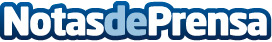 Conferencia y Networking el 26 de octubre centrada en el incremento de ventas a bajo costeEste 26 de octubre en Pamplona, de manera gratuita, hay la oportunidad asistir y descubrir cómo potenciar la actividad desde el cliente y para el cliente, en el evento 'CONFERENCIA Y NETWORKING: Claves para incrementar las ventas a bajo coste' organizado desde Ingeniería del Cambio y la Agencia de Comunicación Digital Comunikaze. Las plazas son limitadasDatos de contacto:Ricardo Barquínagencia de comunicación digital Comunikaze652778185Nota de prensa publicada en: https://www.notasdeprensa.es/conferencia-y-networking-el-26-de-octubre Categorias: Comunicación Marketing Navarra Otros Servicios http://www.notasdeprensa.es